BESKRIVNING AV EGENKONTROLLENFÖRETAG SOM BEDRIVER ODLING I DAMMAR MED NATURLIGT FODER I ETT INSJÖOMRÅDE 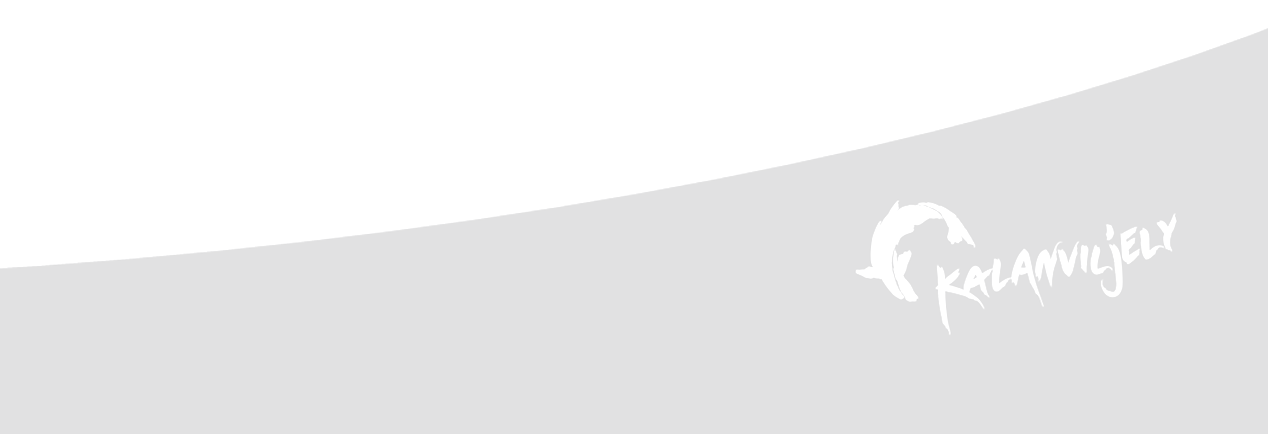 Uppgifter om företaget och ansvariga personerUppgifter om anläggningen och odlingsenheternaBeskrivning av företagets/anläggningens och odlingsenheternas verksamhetBeskrivning av anläggningens vattentillförselRensningsanläggningBokföring/dokumentation som förutsätts enligt bestämmelserna om fiskhälsaBokföring av fiskbeståndBokföring av läkemedelÖvrig bokföringAnskaffning av fiskarAnskaffning av fiskar eller rom från en annan anläggning/ett annat företagAnskaffning av fiskar eller rom från naturen till anläggningenMottagning av fiskarUppföljning och övervakning av fiskhälsaObservation av fiskarÅtgärder vid misstanke om smittaÅtgärder när smitta bekräftatsMyndigheternas inspektions- och rådgivningsbesökHantering av döda fiskarFörflyttning av fiskar inom anläggningen och från anläggningenBegränsningar som gäller förflyttningTransportutrustning och -omständigheterFörflyttning av fiskar inom företagetÖvriga transporter och förflyttningar av fiskarAllmän anläggningshygien8.1.	Personalens verksamhet vid anläggningen8.2.	Fiskodlingsredskap8.3. 	Foder och utfodring8.4. 	Arbetsbåtar och övrig transportutrustningUtbildningUppdatering av anvisningar om egenkontroll och anläggningshygienRiskbedömning11.1		Risk för att anläggningen drabbas av en sjukdom12.2	Risk för att anläggningen fungerar som sjukdomsspridareBilagor: 
Bokföring av vårdåtgärder som utförts på fiskarna Bokföring av döda (avlägsnade) fiskar Bokföring av fisktrafiken från och till anläggningen(Som beskrivning av egenkontrollen för dammar med naturligt foder räcker de uppgifter som ifyllts på blanketten för hälsogodkännande)1.	Uppgifter om företaget och ansvariga personerFöretagets namn:Adress:Telefon:E-post:www-adress:Anläggningens namn:	 Adress:		 Koordinater (ETRS-TM35FIN):Telefon: e-post: Ansvarig för fiskhälsa vid anläggningen Namn:	 Telefon:E-post:		Behövliga tillstånd, registreringar och anmälningar Registernummer i vattenbruksregistret: Hälsogodkännandets nummer: Miljötillståndets nummer:Primärproduktionsställets nummer: Djurtransporttillståndets nummer:Anläggningens fiskhälsostatus:	Förordning om restriktionsområde  nr: xxx/xxxx	utfärdad 00/00 0000	(bilaga xx)	Spärrbestämmelser:		utfärdad  00/00 0000	(bilaga xx)	Övriga anläggningsspecifika bestämmelser:2.	Uppgifter om anläggningen och odlingsenheterna 2.1.	Beskrivning av företagets/anläggningens och odlingsenheternas verksamhetFöretagets produktionsinriktning är odling i dammar med naturligt foder. Företaget har XX dammar med naturligt foder som är belägna i xx vattenområde, xx kommun. Dammarna med naturligt foder omfattar sammanlagt XX ha. Alla dammar är belägna separat från varandra. Dammar: 1. namn och exakt placering, vattenområde 2. namn och exakt placering, vattenområde 3. osv.Företaget odlar olika arter av sik. Dammarna används enligt engångsprincipen. Fiskar som är äldre än ett år blir kvar i några dammar (mindre än 1 %). I vissa dammar kan fiskarna övervintra, i vissa inte. I en av dammarna odlas samma art/bestånd av sik år efter år.Företaget levererar fisk till hela landet. Transporterna sker med företagets egen transportutrustning.  Ynglen planteras ut som sommargamla i naturliga vatten i havsområdet och inlandet och en liten del av ynglen säljs lokalt till odlare av matfisk.2.2.	Beskrivning av anläggningens vattentillförselDammarna är belägna i ett källområde. Den indämda dammen fylls med flödesvatten. Dammen töms på hösten och fylls igen på våren. Dammarna kan inte tömmas helt på vatten eller fisk. I en av dammarna odlas samma fiskart/bestånd år efter år. 2.3.	RensningsanläggningAnläggningen har ingen rensningsanläggning.3.	Bokföring/dokumentation som förutsätts enligt bestämmelserna om fiskhälsa3.1.	Bokföring av fiskbestånd och fiskdödlighetBokföringen sköts elektroniskt. I bokföringen antecknas anskaffade yngel och förflyttningar till andra odlingsplatser.För mottagen fisk/rom bokförs• art, ålder, mängd, medelvikt, anskaffningsdatum och bestånd samt övriga anteckningar som underlättar identifieringen • fiskarnas ursprung (från vem/varifrån och när, ursprungsanläggningens nummer i vattenbruksregistret)• partiets transportsätt och storlek• de mottagna fiskarnas placering inom företagetFör förflyttning till en annan fiskhållningsplats bokförs• art, ålder, bestånd, mängd, medelvikt samt andra möjliga identifieringsanteckningar• tidpunkten för förflyttningen och de flyttade fiskarnas placering (varifrån och vart)För förflyttning från en damm bokförs• art, ålder, bestånd, mängd, medelvikt samt andra möjliga identifieringsanteckningar• damm från vilken förflyttningen sker• tidpunkten för förflyttningen • mottagande anläggning (namn och vb-registernummer) eller utplanteringsvattendrag och utplanterare (så noggrant som möjligt)• transportsätt och transportörNär det gäller partier som lämnar anläggningen påminner vi om att utplanteringar ska registreras i utplanteringsregistret och i synnerhet i fråga om små fiskhållningsplatser i vattenbruksregistret. Även småskalig odling för eget bruk ska anmälas till vattenbruksregistret.3.2.	Bokföring av läkemedelFiskarna får inga läkemedel.3.3.	Övrig bokföringAlla åtgärder som utförs på fiskarna registreras i dagboken liksom även åtgärder med anknytning till renhållning och desinficering av anläggningens lokaler, utrustning och redskap m.m.4.	Anskaffning av fiskar4.1.	Anskaffning av fiskar eller rom från en annan anläggning/ett annat företagDet viktigaste är att ursprungsmaterialet är friskt. En del av odlingsmaterialet anskaffas som rom, en del som yngel. Rommen kläcks vid Naturresursinstitutets kläckningsanläggningar och de nykläckta sikynglen flyttas till dammarna i början av sommaren. Varje damm utgör en separat enhet. Odlingsmaterialet hämtas till dammarna i form av nykläckta yngel. Ynglen sprider ut sig i dammen genast efter att de släppts ut. Alla anskaffningsanläggningar finns i vattenbruksregistret och det har säkerställts att anläggningarnas hälsostatus övervakas. Det har också säkerställts att den anskaffade rommen har desinficerats och antecknats på fraktsedeln. 4.2.	Anskaffning av fiskar eller rom från naturen till anläggningenIngen fisk eller rom från naturen anskaffas till anläggningen.4.3.	Mottagning av fiskarNär fiskar tas emot kontrolleras det att de mottagna fiskarna och dokumentationen som gäller dem är i sin ordning. Fisklastens kondition bedöms visuellt (onormal dödlighet, ytliga skador, sår, fenornas skick, ögon och ögonparasiter, ryggradsskador och andra missbildningar). Därefter lossas fiskarna i dammarna. Om det finns något att anmärka på beträffande de mottagna fiskarnas kondition eller en fisksjukdom misstänks, ska provfiskar genast tas från lasten. Vid misstanke om en allvarlig fisksjukdom ska kommunalveterinären eller regionförvaltningsverkets länsveterinär omedelbart underrättas om misstanken. 
Uppgifterna om det mottagna fiskpartiet, fraktsedlarna, de hälso- och vaccinationsintyg som behövs samt antalet fiskar som dött under transporten antecknas och fogas till anläggningens bokföring.5.	Uppföljning och övervakning av fiskhälsa5.1.	Observation av fiskarUnder odlingssäsongen besöks alla dammar åtminstone en gång i veckan och en del av dammarna varje dag. Dammens allmänna utseende granskas och det kontrolleras att det finns vatten i dammen, att inga läckage förekommer i indämningen  samt att utrustningen finns kvar. Ynglens tillväxt observeras under hela sommaren med hjälp av tillväxtmätningar. Provpartier av ynglen fångas med nät, bajonett och andra fångstredskap under hela sommaren. I insamlingsskedet berättar ynglens utseende och beteende om fiskarnas kondition och hälsotillstånd.Anläggningen strävar efter att skicka yngelprover till Livsmedelsmyndighetens laboratorium för undersökning om dödlighet förekommer, men vanligen är det på grund av praktiska orsaker inte möjligt att skicka provfiskar för utredning av dödlighet. 5.2.	Åtgärder vid misstanke om smittaOm en allvarlig fisksjukdom misstänks ska kommunalveterinären eller regionförvaltningsverkets länsveterinär utan dröjsmål underrättas om detta och åtgärder ska vidtas enligt veterinärernas anvisningar. Fiskar flyttas inte till andra ställen från en damm som misstänks vara smittad. 5.3.	Åtgärder när smitta bekräftatsNär en fisksjukdom har bekräftats kommer anläggningen överens med veterinären om fortsatta åtgärder. Sjukdomens ursprung och huruvida sjukdomen möjligen redan har spridit sig vidare ska utredas. 5.4.	Myndigheternas inspektions- och rådgivningsbesökIngen tillsynsveterinär har utsetts. Företagaren skickar övervakningsprover som ingår i programmet för dammar med naturligt foder på Livsmedelsmyndighetens begäran.6.	Hantering av döda fiskarDöda yngel försvinner av sig själva. Om en katastrof inträffar på sommaren äter fåglarna upp dem och de ruttnar också snabbt i det varma vattnet. Också yngel som dött i insamlingsfasen löses upp väldigt snabbt i vattnet. Dödlighet orsakas i regel av syrebrist. Det är svårt att få provfiskar för utredning av dödligheten, eftersom fiskarna sönderfaller så snabbt. Döda fiskar försvinner av sig själva i dammen och bildar inget avfall.7.	Förflyttning av fiskar inom anläggningen och från anläggningen7.1.	Begränsningar som gäller förflyttningInga begränsningar på grund av fisksjukdomar, som skulle påverka anläggningens verksamhet, har utfärdats för området eller anläggningen. Fisk och rom får med avseende på situationen beträffande djursjukdomar förflyttas obegränsat vart som helst i Finland, med undantag för vattenområdena vid älvarna som rinner ut i ishavet (skyddsområde för parasiten Gyrdactylus salaris).7.2.	Transportutrustning och -omständigheterFöretaget har tillgång till egen godkänd transportutrustning. Lastbilens flak har X st. X kubikmeters behållare och släpvagnen X st. X kubikmeters behållare. Yngel transporteras till hela landet. Siken är en känslig fisk vars hälsotillstånd och kondition syns tydligt i insamlingsfasen och under transporten.Anläggningens egen transportutrustning och egna redskap tvättas och desinficeras alltid efter användningen vid xx i enlighet med Livsmedelsmyndighetens anvisningar. Tvättarna och desinficeringarna bokförs. Under transportperioden tas desinficeringsutrustningen med i bilen. Det säkerställs att tomma transportfordon som kommer till anläggningen har tvättats och desinficerats innan de kör in på anläggningens område. Tömningsröret sprayas på insidan och utsidan med Virkon också under transportens gång, alltid när röret kommit i kontakt med vatten. Chauffören desinficerar handskarna och skorna efter varje besök på en fiskhållningsplats eller utplanteringsplats. I bilens förarhytt används andra skor än vid lastning/lossning.   7.3.	Förflyttning av fiskar inom företagetUnder odlingssäsongen förekommer inga fiskförflyttningar.7.4.	Övriga transporter och förflyttningar av fiskar8.	Allmän anläggningshygien8.1.	Personalens verksamhet vid anläggningenAnläggningens personal har fått introduktion till anläggningshygien och bekämpning av smittsamma sjukdomar. Anläggningen har en yrkeskunnig personal. På hösten under insamlingsfasen och transporten anställs tilläggspersonal, på sommaren arbetar två personer vid dammarna. I regel har dammarna inga besökare.Skadedjuren utgörs av måsar, kråkfåglar, skrakar, storlommar, storskarvar (sällsynt), minkar och bisamråttor.Måsnät används på hösten vid fångstanordningarna. Dammarna är belägna i naturen och är inte inhägnade. En del av dammarna kan inte nås med bil av utomstående, eftersom det finns en bom vid vägens slut. Filter eller såll används vid vattentäkterna för att hindra fiskar från att komma in i anläggningen uppströms. Fiskar kan inte heller komma in i anläggningen nedströms. Gädda eller lake kan endast komma in med en last. Fångsttillstånd för fridlysta djur skaffas vid behov från viltvårdsdistriktet och för fåglar tillämpas ett anmälningsförfarande.8.2.	FiskodlingsredskapVarje damm har egna skötselredskap. Utrustningen vid dammarna tvättas med hjälp av en pump och vatten från dammen och torkas i solen. Utrustningen fryser på vintern, men ingen egentlig desinficering görs. Det finns möjlighet att desinficera utrustningen. Dammarna med naturligt foder töms på fiskar på hösten och görs så tomma på vatten som möjligt. Dammarna desinficeras inte rutinmässigt. 8.3. 	Foder och utfodringYnglen får i allmänhet ingen tilläggsföda. Yngel som ska bli matfisk ges torrfoder 1-2 veckor under hösten för att vänja sig vid matning. 8.4. 	Arbetsbåtar och övrig transportutrustning9.	UtbildningNya anställda informeras om arbetssätten och riskerna vid anläggningen. Personalen deltar i utbildningar enligt behov.10.	Uppdatering av anvisningar om egenkontroll och anläggningshygienAnläggningens anvisningar om egenkontroll och hygien uppdateras vid behov.11. Riskbedömning 11.1. Risk för att anläggningen drabbas av en sjukdom (Pyramiden läses genom att svara på frågan till höger och förflytta sig i svarspilens riktning nedåt mot pyramidens bas varv för varv. Efter den sista frågan ser man var ”rutten” slutade – är risken hög, medelhög eller låg. Genom att klicka på pilen kan du byta färg på pilen med hjälp av ritverktyget i den övre balken, så att pilen är lättare att följa.)11.2. Risk för att anläggningen fungerar som sjukdomsspridare (Pyramiden läses genom att svara på frågan till höger och förflytta sig i svarspilens riktning nedåt mot pyramidens bas varv för varv. Efter den sista frågan ser man var ”rutten” slutade – är risken hög, medelhög eller låg. Genom att klicka på pilen kan du byta färg på pilen med hjälp av ritverktyget i den övre balken, så att pilen är lättare att följa.) (Räkna upp de som behövs: VHS, IHN, ISA, KHV, SVC, G salaris, IPN, BKD…)fri från sjukdomarProgram för förstöringsmittad av sjukdomBKD-hälsoklassBOKFÖRING AV DÖDA (AVLÄGSNADE) FISKARBOKFÖRING AV DÖDA (AVLÄGSNADE) FISKARBOKFÖRING AV DÖDA (AVLÄGSNADE) FISKARBOKFÖRING AV DÖDA (AVLÄGSNADE) FISKARBOKFÖRING AV DÖDA (AVLÄGSNADE) FISKARBOKFÖRING AV DÖDA (AVLÄGSNADE) FISKARBOKFÖRING AV DÖDA (AVLÄGSNADE) FISKARBOKFÖRING AV DÖDA (AVLÄGSNADE) FISKARBOKFÖRING AV DÖDA (AVLÄGSNADE) FISKARBOKFÖRING AV DÖDA (AVLÄGSNADE) FISKARBOKFÖRING AV DÖDA (AVLÄGSNADE) FISKARBOKFÖRING AV DÖDA (AVLÄGSNADE) FISKARBOKFÖRING AV DÖDA (AVLÄGSNADE) FISKARBOKFÖRING AV DÖDA (AVLÄGSNADE) FISKARBOKFÖRING AV DÖDA (AVLÄGSNADE) FISKARBOKFÖRING AV DÖDA (AVLÄGSNADE) FISKARBOKFÖRING AV DÖDA (AVLÄGSNADE) FISKARBOKFÖRING AV DÖDA (AVLÄGSNADE) FISKARBOKFÖRING AV DÖDA (AVLÄGSNADE) FISKARBOKFÖRING AV DÖDA (AVLÄGSNADE) FISKARBOKFÖRING AV DÖDA (AVLÄGSNADE) FISKARBOKFÖRING AV DÖDA (AVLÄGSNADE) FISKARBOKFÖRING AV DÖDA (AVLÄGSNADE) FISKARBOKFÖRING AV DÖDA (AVLÄGSNADE) FISKARBOKFÖRING AV DÖDA (AVLÄGSNADE) FISKARBOKFÖRING AV DÖDA (AVLÄGSNADE) FISKARBOKFÖRING AV DÖDA (AVLÄGSNADE) FISKARBOKFÖRING AV DÖDA (AVLÄGSNADE) FISKARVattenbruksanläggning:______________________________________Vattenbruksanläggning:______________________________________Vattenbruksanläggning:______________________________________Vattenbruksanläggning:______________________________________Vattenbruksanläggning:______________________________________Vattenbruksanläggning:______________________________________Vattenbruksanläggning:______________________________________Vattenbruksanläggning:______________________________________Vattenbruksanläggning:______________________________________Vattenbruksanläggning:______________________________________Vattenbruksanläggning:______________________________________Vattenbruksanläggning:______________________________________Vattenbruksanläggning:______________________________________Vattenbruksanläggning:______________________________________Vattenbruksanläggning:______________________________________Vattenbruksanläggning:______________________________________Vattenbruksanläggning:______________________________________Vattenbruksanläggning:______________________________________Vattenbruksanläggning:______________________________________Vattenbruksanläggning:______________________________________Vattenbruksanläggning:______________________________________Vattenbruksanläggning:______________________________________Vattenbruksanläggning:______________________________________Vattenbruksanläggning:______________________________________Bokföringen gäller perioden     /     20     -     /     20___.Bokföringen gäller perioden     /     20     -     /     20___.Bokföringen gäller perioden     /     20     -     /     20___.Bokföringen gäller perioden     /     20     -     /     20___.Bokföringen gäller perioden     /     20     -     /     20___.Bokföringen gäller perioden     /     20     -     /     20___.Datum för avlägsnandeDatum för avlägsnandeDatum för avlägsnandeDatum för avlägsnandeArtArtArtÅlderÅlderÅlderBassäng Bassäng Bassäng Bassäng Bassäng Bassäng Mängd Mängd Mängd Mängd Mängd Mängd Mängd Mängd Orsak till större dödlighet än normaltOrsak till större dödlighet än normaltOrsak till större dödlighet än normaltOrsak till större dödlighet än normaltKontakt/har skickats för undersökning (vart)Kontakt/har skickats för undersökning (vart)St.St.KgKgKgKgKgKgOrsak till större dödlighet än normaltOrsak till större dödlighet än normaltOrsak till större dödlighet än normaltOrsak till större dödlighet än normaltKontakt/har skickats för undersökning (vart)Kontakt/har skickats för undersökning (vart)BOKFÖRING AV VÅRDÅTGÄRDER SOM UTFÖRTS PÅ FISKARNABOKFÖRING AV VÅRDÅTGÄRDER SOM UTFÖRTS PÅ FISKARNABOKFÖRING AV VÅRDÅTGÄRDER SOM UTFÖRTS PÅ FISKARNABOKFÖRING AV VÅRDÅTGÄRDER SOM UTFÖRTS PÅ FISKARNABOKFÖRING AV VÅRDÅTGÄRDER SOM UTFÖRTS PÅ FISKARNABOKFÖRING AV VÅRDÅTGÄRDER SOM UTFÖRTS PÅ FISKARNABOKFÖRING AV VÅRDÅTGÄRDER SOM UTFÖRTS PÅ FISKARNABOKFÖRING AV VÅRDÅTGÄRDER SOM UTFÖRTS PÅ FISKARNABOKFÖRING AV VÅRDÅTGÄRDER SOM UTFÖRTS PÅ FISKARNABOKFÖRING AV VÅRDÅTGÄRDER SOM UTFÖRTS PÅ FISKARNABOKFÖRING AV VÅRDÅTGÄRDER SOM UTFÖRTS PÅ FISKARNABOKFÖRING AV VÅRDÅTGÄRDER SOM UTFÖRTS PÅ FISKARNABOKFÖRING AV VÅRDÅTGÄRDER SOM UTFÖRTS PÅ FISKARNABOKFÖRING AV VÅRDÅTGÄRDER SOM UTFÖRTS PÅ FISKARNABOKFÖRING AV VÅRDÅTGÄRDER SOM UTFÖRTS PÅ FISKARNABOKFÖRING AV VÅRDÅTGÄRDER SOM UTFÖRTS PÅ FISKARNABOKFÖRING AV VÅRDÅTGÄRDER SOM UTFÖRTS PÅ FISKARNABOKFÖRING AV VÅRDÅTGÄRDER SOM UTFÖRTS PÅ FISKARNABOKFÖRING AV VÅRDÅTGÄRDER SOM UTFÖRTS PÅ FISKARNABOKFÖRING AV VÅRDÅTGÄRDER SOM UTFÖRTS PÅ FISKARNABOKFÖRING AV VÅRDÅTGÄRDER SOM UTFÖRTS PÅ FISKARNABOKFÖRING AV VÅRDÅTGÄRDER SOM UTFÖRTS PÅ FISKARNABOKFÖRING AV VÅRDÅTGÄRDER SOM UTFÖRTS PÅ FISKARNABOKFÖRING AV VÅRDÅTGÄRDER SOM UTFÖRTS PÅ FISKARNABOKFÖRING AV VÅRDÅTGÄRDER SOM UTFÖRTS PÅ FISKARNABOKFÖRING AV VÅRDÅTGÄRDER SOM UTFÖRTS PÅ FISKARNABOKFÖRING AV VÅRDÅTGÄRDER SOM UTFÖRTS PÅ FISKARNABOKFÖRING AV VÅRDÅTGÄRDER SOM UTFÖRTS PÅ FISKARNABOKFÖRING AV VÅRDÅTGÄRDER SOM UTFÖRTS PÅ FISKARNABOKFÖRING AV VÅRDÅTGÄRDER SOM UTFÖRTS PÅ FISKARNABOKFÖRING AV VÅRDÅTGÄRDER SOM UTFÖRTS PÅ FISKARNAVattenbruksanläggning:______________________________________Vattenbruksanläggning:______________________________________Vattenbruksanläggning:______________________________________Vattenbruksanläggning:______________________________________Vattenbruksanläggning:______________________________________Vattenbruksanläggning:______________________________________Vattenbruksanläggning:______________________________________Vattenbruksanläggning:______________________________________Vattenbruksanläggning:______________________________________Vattenbruksanläggning:______________________________________Vattenbruksanläggning:______________________________________Vattenbruksanläggning:______________________________________Vattenbruksanläggning:______________________________________Vattenbruksanläggning:______________________________________Vattenbruksanläggning:______________________________________Vattenbruksanläggning:______________________________________Vattenbruksanläggning:______________________________________Vattenbruksanläggning:______________________________________Vattenbruksanläggning:______________________________________Vattenbruksanläggning:______________________________________Vattenbruksanläggning:______________________________________Bokföringen gäller perioden     /     20     -     /     20___. Bokföringen gäller perioden     /     20     -     /     20___. Bokföringen gäller perioden     /     20     -     /     20___. Bokföringen gäller perioden     /     20     -     /     20___. Bokföringen gäller perioden     /     20     -     /     20___. Bokföringen gäller perioden     /     20     -     /     20___. Bokföringen gäller perioden     /     20     -     /     20___. Bokföringen gäller perioden     /     20     -     /     20___. Bokföringen gäller perioden     /     20     -     /     20___. Bokföringen gäller perioden     /     20     -     /     20___. DatumDatumArtArtArtÅlderÅlderÅlderBassängerBassängerBassängerSorteringSorteringVägning/mätningRengöring av bassängRengöring av bassängRengöring av bassängBadning/MedicineringBadning/MedicineringBadning/MedicineringVaccineringVaccineringVaccineringAnnatAnnatAnmärkningar (Badning och medicinering: använt ämne/läkemedel samt mängd, försäljare och karenstid; Vaccinationer: använt vaccin samt mängd, vaccinationssätt, vattentemperatur; Övriga åtgärder: efterfrågade tilläggsuppgifter, till exempel till vilken bassäng förflyttningen gjorts)Anmärkningar (Badning och medicinering: använt ämne/läkemedel samt mängd, försäljare och karenstid; Vaccinationer: använt vaccin samt mängd, vaccinationssätt, vattentemperatur; Övriga åtgärder: efterfrågade tilläggsuppgifter, till exempel till vilken bassäng förflyttningen gjorts)Anmärkningar (Badning och medicinering: använt ämne/läkemedel samt mängd, försäljare och karenstid; Vaccinationer: använt vaccin samt mängd, vaccinationssätt, vattentemperatur; Övriga åtgärder: efterfrågade tilläggsuppgifter, till exempel till vilken bassäng förflyttningen gjorts)Anmärkningar (Badning och medicinering: använt ämne/läkemedel samt mängd, försäljare och karenstid; Vaccinationer: använt vaccin samt mängd, vaccinationssätt, vattentemperatur; Övriga åtgärder: efterfrågade tilläggsuppgifter, till exempel till vilken bassäng förflyttningen gjorts)Anmärkningar (Badning och medicinering: använt ämne/läkemedel samt mängd, försäljare och karenstid; Vaccinationer: använt vaccin samt mängd, vaccinationssätt, vattentemperatur; Övriga åtgärder: efterfrågade tilläggsuppgifter, till exempel till vilken bassäng förflyttningen gjorts)BOKFÖRING AV FISKTRAFIKEN FRÅN OCH TILL ANLÄGGNINGENBOKFÖRING AV FISKTRAFIKEN FRÅN OCH TILL ANLÄGGNINGENBOKFÖRING AV FISKTRAFIKEN FRÅN OCH TILL ANLÄGGNINGENBOKFÖRING AV FISKTRAFIKEN FRÅN OCH TILL ANLÄGGNINGENBOKFÖRING AV FISKTRAFIKEN FRÅN OCH TILL ANLÄGGNINGENBOKFÖRING AV FISKTRAFIKEN FRÅN OCH TILL ANLÄGGNINGENBOKFÖRING AV FISKTRAFIKEN FRÅN OCH TILL ANLÄGGNINGENBOKFÖRING AV FISKTRAFIKEN FRÅN OCH TILL ANLÄGGNINGENBOKFÖRING AV FISKTRAFIKEN FRÅN OCH TILL ANLÄGGNINGENBOKFÖRING AV FISKTRAFIKEN FRÅN OCH TILL ANLÄGGNINGENBOKFÖRING AV FISKTRAFIKEN FRÅN OCH TILL ANLÄGGNINGENBOKFÖRING AV FISKTRAFIKEN FRÅN OCH TILL ANLÄGGNINGENBOKFÖRING AV FISKTRAFIKEN FRÅN OCH TILL ANLÄGGNINGENBOKFÖRING AV FISKTRAFIKEN FRÅN OCH TILL ANLÄGGNINGENBOKFÖRING AV FISKTRAFIKEN FRÅN OCH TILL ANLÄGGNINGENBOKFÖRING AV FISKTRAFIKEN FRÅN OCH TILL ANLÄGGNINGENBOKFÖRING AV FISKTRAFIKEN FRÅN OCH TILL ANLÄGGNINGENBOKFÖRING AV FISKTRAFIKEN FRÅN OCH TILL ANLÄGGNINGENBOKFÖRING AV FISKTRAFIKEN FRÅN OCH TILL ANLÄGGNINGENBOKFÖRING AV FISKTRAFIKEN FRÅN OCH TILL ANLÄGGNINGENBOKFÖRING AV FISKTRAFIKEN FRÅN OCH TILL ANLÄGGNINGENBOKFÖRING AV FISKTRAFIKEN FRÅN OCH TILL ANLÄGGNINGENBOKFÖRING AV FISKTRAFIKEN FRÅN OCH TILL ANLÄGGNINGENBOKFÖRING AV FISKTRAFIKEN FRÅN OCH TILL ANLÄGGNINGENBOKFÖRING AV FISKTRAFIKEN FRÅN OCH TILL ANLÄGGNINGENBOKFÖRING AV FISKTRAFIKEN FRÅN OCH TILL ANLÄGGNINGENBOKFÖRING AV FISKTRAFIKEN FRÅN OCH TILL ANLÄGGNINGENBOKFÖRING AV FISKTRAFIKEN FRÅN OCH TILL ANLÄGGNINGENBOKFÖRING AV FISKTRAFIKEN FRÅN OCH TILL ANLÄGGNINGENBOKFÖRING AV FISKTRAFIKEN FRÅN OCH TILL ANLÄGGNINGENVattenbruksanläggning:______________________________________Vattenbruksanläggning:______________________________________Vattenbruksanläggning:______________________________________Vattenbruksanläggning:______________________________________Vattenbruksanläggning:______________________________________Vattenbruksanläggning:______________________________________Vattenbruksanläggning:______________________________________Vattenbruksanläggning:______________________________________Vattenbruksanläggning:______________________________________Vattenbruksanläggning:______________________________________Vattenbruksanläggning:______________________________________Vattenbruksanläggning:______________________________________Vattenbruksanläggning:______________________________________Vattenbruksanläggning:______________________________________Vattenbruksanläggning:______________________________________Vattenbruksanläggning:______________________________________Vattenbruksanläggning:______________________________________Vattenbruksanläggning:______________________________________Vattenbruksanläggning:______________________________________Vattenbruksanläggning:______________________________________Bokföringen gäller perioden     /     20     -     /     20___.  Bokföringen gäller perioden     /     20     -     /     20___.  Bokföringen gäller perioden     /     20     -     /     20___.  Bokföringen gäller perioden     /     20     -     /     20___.  Bokföringen gäller perioden     /     20     -     /     20___.  Bokföringen gäller perioden     /     20     -     /     20___.  Bokföringen gäller perioden     /     20     -     /     20___.  Bokföringen gäller perioden     /     20     -     /     20___.  Bokföringen gäller perioden     /     20     -     /     20___.  Bokföringen gäller perioden     /     20     -     /     20___.  Bokföringen gäller perioden     /     20     -     /     20___.  Bokföringen gäller perioden     /     20     -     /     20___.  FörflyttningsriktningFörflyttningsriktningFörflyttningsriktningFörflyttningsriktningDatumDatumDatumArtArtArtÅlderÅlderÅlderPartikodPartikodPartikodUrsprungsbassäng/förflyttats till vilken bassängUrsprungsbassäng/förflyttats till vilken bassängUrsprungsbassäng/förflyttats till vilken bassängUrsprungsbassäng/förflyttats till vilken bassängMängdMängdMängdMängdMängdMängdMängdMängdHar förts vart/hämtats varifrån Har förts vart/hämtats varifrån Transportsätt/transportörTransportsätt/transportörUtUtInInDatumDatumDatumArtArtArtÅlderÅlderÅlderPartikodPartikodPartikodUrsprungsbassäng/förflyttats till vilken bassängUrsprungsbassäng/förflyttats till vilken bassängUrsprungsbassäng/förflyttats till vilken bassängUrsprungsbassäng/förflyttats till vilken bassängSt.St.St.Liter (rom)Liter (rom)Liter (rom)Liter (rom)KgHar förts vart/hämtats varifrån Har förts vart/hämtats varifrån Transportsätt/transportörTransportsätt/transportör